Publicado en México el 18/06/2018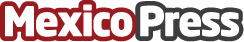 Shootvenirs: La mejor manera de capturar los momentosEl mejor souvenir de un viaje son todos esos momentos capturados que podrá revivir una y otra vezDatos de contacto:Shootvenirs Team+52 1 81 1242 3408Nota de prensa publicada en: https://www.mexicopress.com.mx/shootvenirs-la-mejor-manera-de-capturar-los Categorías: Fotografía Entretenimiento Emprendedores E-Commerce http://www.mexicopress.com.mx